РазработчикКонтактное лицо: Довгушко Я.Ю.+7 495 797 42 22, доб 3244, резюме направлять на почту dovgushko@mkb.ruТребования:Опыт в разработке не менее 2 лет;Хорошее или отличное знание HTML5, CSS3, опыт кроссбраузерной(Safari/IE11+e.t.c)/адаптивной вёрстки;Опыт работы с CSS перпроцессорами (SCSS/SASS/LESS/Stylus)Понимание работы браузера и модели клиент-серверного взаимодействия, протоколовHTTP/WebSocket.Опыт реализации REST/RESTful на стороне frontend.Уверенные знания Javascript ES6+ (Прототипное наследование, this, event loop,promise, async/await)Опыт работы с React и уверенное знание основных концепций (lifecycle, hooks,context, refs, HOC)Опыт работы с экосистемой React - стейт менеджеры(Redux/Mobx),роутинг(react-router-dom), линтеры (eslint/prettier), Node Js(npm/yarn),css (styled components/css in Js/css modules)Опыт работы с системами сборки (Gulp/Grunt/WebPack);Уверенные знания Git.Технический английскийБудет плюсом:Опыт работы с TypescriptОпыт работы с .net MVC.Опыт написания модульных тестов.Опыт оптимизации производительности React приложенийОпыт работы с Jira, Confluence, GitLabОбязанностиРазрабатывать/дорабатывать front-end: кроссбраузерная адаптивная вёрстка, реализации JS-логики на клиенте;Предоставление оценки трудоемкости реализации задач по предоставленным бизнес требованиям.УсловияКорпоративное обучение в Академии лидерства (для руководителей) и Бизнес Академии (для всех сотрудников);Корпоративная электронная библиотека;ДМС для сотрудника, включая госпитализацию и стоматологию. А также льготная цена на приобретение программ ДМС для детей, супруга / супруги и родителей;Страхование при выезде за рубеж;Корпоративная социальная и материальная поддержка в определенных жизненных ситуациях;10 рабочих дней 100% оплачиваемого листа нетрудоспособности в год;Ежегодный оплачиваемый отпуск продолжительностью 28 календарных дней;Корпоративные скидки и специальные акции от компаний- партнеров;Льготные условия на продукты Банка;Программы признания особых достижений сотрудников;Корпоративные мероприятия для сотрудников и их детей;Возможности участия в спортивных командах Банка (мини-футбол, хоккей и др.);Участие в благотворительных и социально значимых активностях;Возможность удаленной работы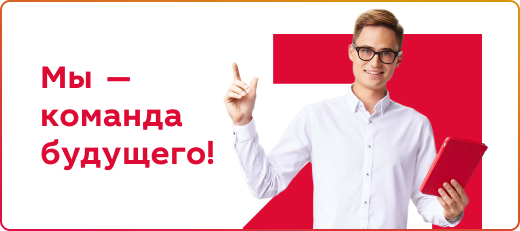 АналитикиКонтактное лицо: Довгушко Я.Ю.+7 495 797 42 22, доб 3244, резюме направлять на почту dovgushko@mkb.ruТребования:Опыт работы бизнес или системным аналитиком от 1-х летОпыт работы с заказчиками, разработчиками, тестировщиками (самостоятельность, коммуникабельность, общительность, умение анализировать и интерпретировать полученную информацию);Опыт подготовки технических заданий и функциональных требований на автоматизацию процессов;Опыт написания требований к интеграционным задачам, опыт работы с soap и res (желательно)t;Опыт построения бизнес-процессов (в любом графическом интерфейсе; например, ms visio);Соблюдение деловой этики, пунктуальность, ответственность;Активность, позитивный настрой, высокая работоспособность, нацеленность на результат, способность и желание к обучению;Знание / самостоятельное изучение схемы бух. учета и плана счетов по депозитам корп. клиентовОбязанности:Осуществление взаимодействия с подразделениями Банка с целью уточнения требований на автоматизацию новых или оптимизацию существующих бизнес-процессов Заказчика;Осуществление анализа, формализации и согласования требований по задачам/проекту;Оценка трудоемкости по задачам;Актуализация проектной документации в соответствии со стандартами принятыми в отделе;Разработка  аналитических документов: Функциональные требования, Техническое задание, Интеграционная схема взаимодействия (Sequence Diagram), Программа и методика испытаний, Руководство пользователя;Оформление и ведение задач в jira в соответствии со стандартами и процессами, принятыми в БанкеАналитическая поддержка на этапе разработки задачи / проектаКонтроль соблюдения сроков по реализации требований;Консультации работников структурного подразделения и ИТ-команды в ходе реализации задач/проекта;Проведение презентаций, демонстраций, обучения функциональности систем Банка для Заказчика в рамках задач/проекта;Разработка сквозных бизнес-сценариев тестирования систем Банка в рамках задач/проекта;Участие в приемо-сдаточных испытаниях систем Банка в рамках задач/проекта;Участие в согласовании внутренних регламентирующих документов Банка на соответствие реализации требований к дорабатываемым в рамках задач/проекта системам;Анализ дефектов на промышленной среде в качестве третьей линии поддержки;Участие в адаптации новых работников структурного подразделения.УсловияКорпоративное обучение в Академии лидерства (для руководителей) и Бизнес Академии (для всех сотрудников);Корпоративная электронная библиотека;ДМС для сотрудника, включая госпитализацию и стоматологию. А также льготная цена на приобретение программ ДМС для детей, супруга / супруги и родителей;Страхование при выезде за рубеж;Корпоративная социальная и материальная поддержка в определенных жизненных ситуациях;10 рабочих дней 100% оплачиваемого листа нетрудоспособности в год;Ежегодный оплачиваемый отпуск продолжительностью 28 календарных дней;Корпоративные скидки и специальные акции от компаний- партнеров;Льготные условия на продукты Банка;Программы признания особых достижений сотрудников;Корпоративные мероприятия для сотрудников и их детей;Возможности участия в спортивных командах Банка (мини-футбол, хоккей и др.);Участие в благотворительных и социально значимых активностях;Возможность удаленной работыСпециалист технической поддержкиКонтактное лицо: Довгушко Я.Ю.+7 495 797 42 22, доб 3244, резюме направлять на почту dovgushko@mkb.ruТребованияНавыки работы с PL/SQL, T-SQL (выполнение команд DML)Чтение кода процедур/функцийИметь понятие об IIS, Windows- службЖелательно, но не обязательно, знание языков программирования Delphi, JavaЧтение/анализ логовОбязанностиРешение типовых обращений от клиентов в рамках имеющихся инструкцийЭскалация обращений на другие линии поддержкиУсловияКорпоративное обучение в Академии лидерства (для руководителей) и Бизнес Академии (для всех сотрудников);Корпоративная электронная библиотека;ДМС для сотрудника, включая госпитализацию и стоматологию. А также льготная цена на приобретение программ ДМС для детей, супруга / супруги и родителей;Страхование при выезде за рубеж;Корпоративная социальная и материальная поддержка в определенных жизненных ситуациях;10 рабочих дней 100% оплачиваемого листа нетрудоспособности в год;Ежегодный оплачиваемый отпуск продолжительностью 28 календарных дней;Корпоративные скидки и специальные акции от компаний- партнеров;Льготные условия на продукты Банка;Программы признания особых достижений сотрудников;Корпоративные мероприятия для сотрудников и их детей;Возможности участия в спортивных командах Банка (мини-футбол, хоккей и др.);Участие в благотворительных и социально значимых активностях;Возможность удаленной работы